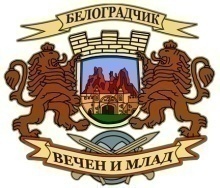 О Б Щ И Н С К И   С Ъ В Е Т   Б Е Л О Г Р А Д Ч И К3900 Белоградчик, ул. “Княз Борис І” № 6,  тел. 0877875959ДОКМЕТ НА ОБЩИНА БЕЛОГРАДЧИКОБЛАСТЕН УПРАВИТЕЛ ВИДИН        На основание чл.23, ал.4, т.1 от ЗМСМА, ще се проведе заседание на Общински съвет Белоградчик на 18.07.2022г. от 10.00 часа в залата на Младежки дом, при следния                                  ПРОЕКТ   ДНЕВЕН РЕД:Приемане на решение относно разпореждане на общинска собственост- продажба на поземлен имот- Вх. ОбС№182/ 27.06.2022г.Приемане на решение относно разпореждане на общинска собственост- продажба на поземлен имот- Вх. ОбС№183/ 27.06.2022г.Приемане на решение относно разпореждане на общинска собственост- продажба на поземлен имот- Вх. ОбС№184/ 27.06.2022г.Приемане на решение относно разпореждане на общинска собственост- продажба на поземлен имот- Вх. ОбС№185/ 01.07.2022г.Приемане на решение относно предоставяне на части от имоти и имоти придобити от община Белоградчик, на основание чл.19, ал.1 от ЗСПЗЗ, за възстановяване на собствеността в съществуващи стари реални граници на наследниците на Димитър Рангелов Петровски, бивш жител на с. Праужда, община Белоградчик.Приемане на решение относно отдаване под наем на земеделски земи от общински поземлен фонд.Приемане на решение относно приемане на отчет за дейността на Общински съвет Белоградчик за периода 01.01.2022г.- 30.06.2022г.Приемане на решение относно именуване на Спортна зала град Белоградчик.Приемане на решение относно разпореждане с общинска собственост- Вх. ОбС№190/ 12.07.2022г.Приемане на решение относно управление на общинска собственост- безвъзмездно предоставяне на помещение частна общинска собственост за нуждите на СНЦ „Местна инициативна група Белоградчик-Димово-Макреш”.Приемане на решение относно отстъпено право на строеж в УПИ I, квартал 18 по плана на град Белоградчик.Приемане на решение относно отмяна на Решение №386, взето с Протокол №34 от 20.05.2022г относно Сеч, извоз и превоз на дърва за огрев до краен получател.Приемане на решение относно извършване на - „Сеч, извоз и превоз на   дърва за огрев до краен получател  ”, на територията на Община-Белоградчик в отдел 403 подотдел „с” имот 58582.62.41,отдел 403 подотдел „л1” имот 58582.62.46 ,отдел 484 подотдел „н” имот 68655.195.29,отдел 409 подотдел „п” имот 58092.221.42,отдел 524 подотдел „б” имот 68655.202.106,отдел 525 подотдел”а” имот 68655.202.106, отдел 525 подотдел”о” имот 68655.202.106, отдел 525 подотдел”в1” имот 68655.202.106, отдел 525 подотдел”ж1” имот 68655.202.106, отдел 528подотдел”в” имот 68655.201.24, отдел 528подотдел”д” имот 68655.201.24, отдел 528подотдел”т” имот 68655.201.25.Приемане на решение относно разрешение за изготвяне ПУП- ПРЗ с промяна предназначението за ПИ 24431.35.9, с. Дъбравка- за предимно производствени дейности- Фотоволтаична централа” за поземлен имот извън границите на урбанизираните територии, предвид условията на Чл.124а, ал.1 от ЗУТ.Приемане на решение относно промяна на Решение №385, взето с Протокол №34 от 20.05.2022г., относно продажба на дървесина от склад и стояща дървесина на корен от горски територии, собственост на община Белоградчик за задоволяване на потребностите на местното население с дърва за огрев за отоплителен сезон 2022/ 2023г.Приемане на решение относно питания към кмета на община Белоградчик.Изказвания, питания, становища и предложения на граждани.Комисията по бюджет, финанси, европейски фондове и туризъм ще  проведе заседание на  15.07.2022 г. от 10.00 часа в залата на Младежки дом.Комисията по устройство на територията, пътна и селищна мрежа, околна среда и благоустрояване ще  проведе заседание на 15.07.2022 г. от 11.00 часа в залата на Младежки дом.Комисията по култура, образование, здравеопазване, социални дейности и спорт ще  проведе заседание на  15.07.2022 г. от 12.00 часа в залата на Младежки дом. БОЯН МИНКОВ:Председател на Общински съвет Белоградчик